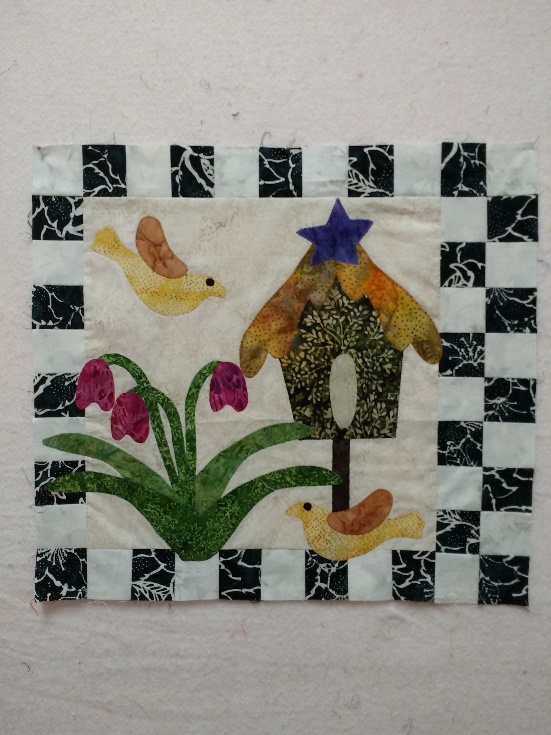 Kathy’s Sweet Applique MarchMarch 51pm-3:30pmPlease check book for fabric requirementsAnd come to class with background and checkerboard finishedThen we will have more time for applique.Soft fuse, thread, lightweight stabilizerSewing machinePencil, scissors, pins, open-toe applique foot